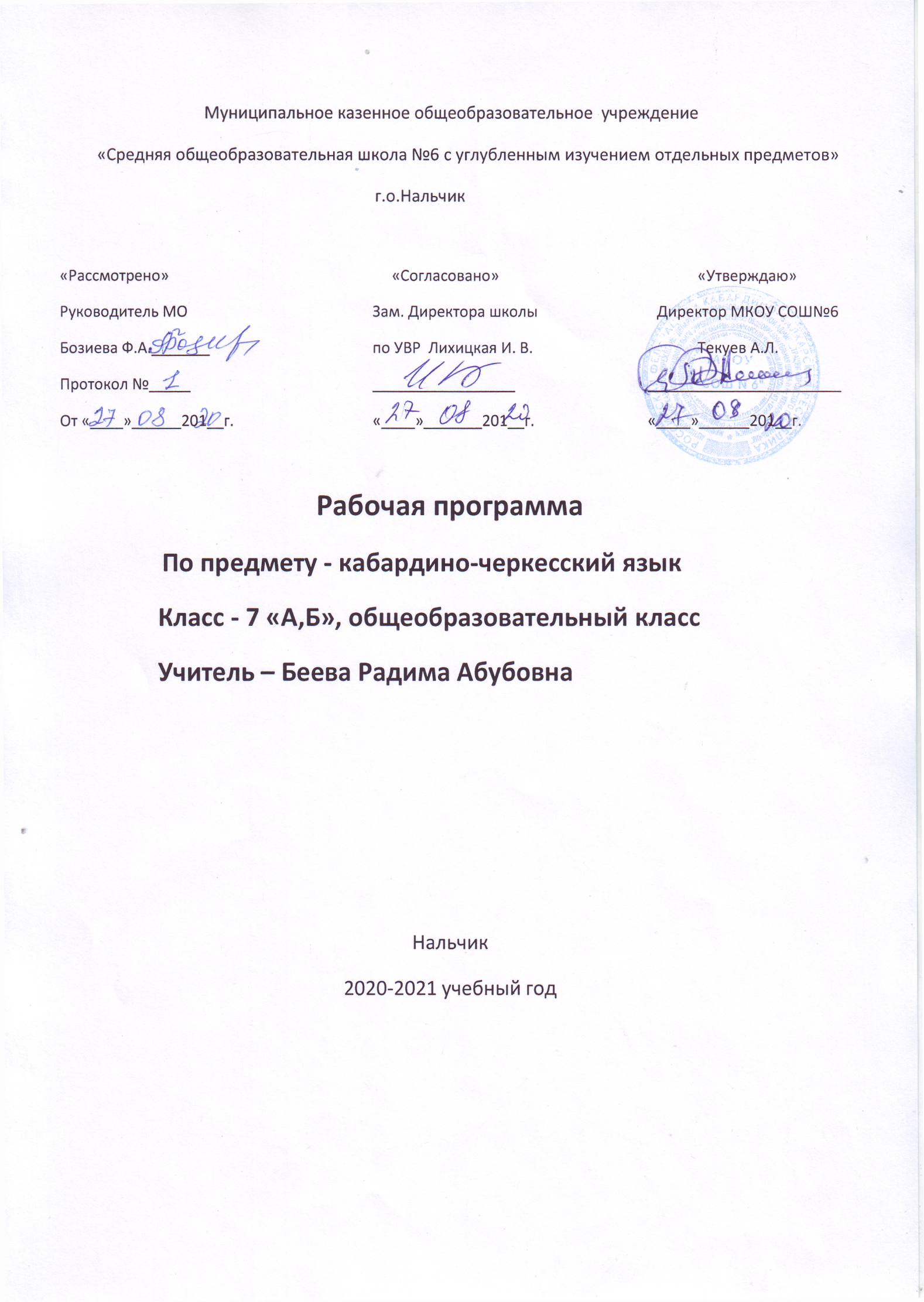                        Рабочая программа по кабардинскому языку                                      в 7 классе ( русскоязычная группа)Раздел I. Пояснительная запискаРабочая программа по кабардинскому языку для начинающей группы 7 класса разработана в соответствии с п.1,ч.1 ст.48 федерального закона «Об образовании в Российской Федерации» от 29.12.2012 г. №273-ФЗ, с приказом Минобрнауки России от 31.12.2015г. № 1577 «О внесении изменений в федеральный государственный образовательный стандарт основного общего образования», Письмом Министерства образования и науки РФ «О рабочих программах учебных предметов» от 28.10.2015г. № 08 – 1786, с учётом примерной образовательной программы ООО, примерных программ по учебному предмету, на основе примерной программы  Бекановой М.С. – Н.: Эльбрус, 2013г.Программа по предмету «Кабардинский язык» разработана на основе ФГОС ООО с учётом возрастных и психологических особенностей учащихся 7 класса, Концепции духовно-нравственного развития и воспитания личности гражданина России, планируемых результатов основного общего образования.	Для реализации рабочей программы используется учебник под редакцией М.С.Бекановой , «Изучаем кабардинский язык. 7 класс».- Н.: «Эльбрус» , 2013 г.                                                             Цели обучения          Основными целями обучения в организации учебного процесса в 7 классе будут:формирование у обучающихся знаково-символического и логического мышления основных положений науки о языке; представления о языке как составляющей целостной научной картины мира (познавательная цель);формирование коммуникативной компетенции ( социакультурная цель).                                                Задачи обучения          Данные цели обуславливают решение следующих задач:развитие у обучающихся понимания кабардинского языка как одной из основных национально-культурных ценностей кабардинского народа: любви и интереса к нему, осознания его красоты и эстетической ценности, гордости и уважения к языку как части кабардинской национальной культуры;воспитание потребности совершенствовать свою устную и письменную речь, делать ее правильной, точной, богатой;сообщение необходимых знаний и формирование учебно-языковых, речевых, орфографических и пунктуационных умений и навыков, необходимых для того, чтобы правильно, точно и выразительно говорить, читать и писать на родном языке.                                                           Роль учебного курса  Важную роль в обучении кабардинскому языку играет целенаправленная работа по формированию у учащихся 7 класса элементов учебной самостоятельности, умений эффективно работать с учебной книгой, пользоваться лингвистическими словарями и справочниками.   Рабочая программа по кабардинскому языку обеспечивает развитие учебной деятельности учащихся, дает возможность учителю переводить деятельность ученика с репродуктивного уровня на творческий, позволяет использовать дифференцированный подход к обучению и развитию школьника.  На изучение кабардинского языка для начинающей группы в 7 классе основной школы отводит 3 часа в неделю, всего 105 уроков (35 учебных недель). Основными разделами программы учебного курса «Кабардинский язык» в 7 классе  являются:Всего 10  разделов, которые расположены в определенной последовательности. Содержание учебного материала каждого раздела имеет внутрипредметную связь. В конце изучения каждой темы предусмотрен  урок  обобщения и систематизации знаний. В программе предусмотрены  3 сл./д., Т- 4 и П- 2.	Программа по кабардинскому языку для начинающей группы  в 7 классе направлена на формирование личностных, метапредметных и предметных результатов.Личностным результатом изучения предмета является формирование следующих умений и качеств: эмоционально «проживать» различные ситуации, выражать свои эмоции высказывать свое отношение к ним;понимать эмоции других людей, сочувствовать, переживать.Метапредметным результатом изучения курса является формирование универсальных учебных действий (УУД). Регулятивные УУД: определять и формулировать цель деятельности на уроке с помощью учителя;проговаривать последовательность действий на уроке;учиться высказывать свое предположение;учиться работать по предложенному учителем плану.Познавательные УУД: находить ответы на вопросы в тексте;делать выводы в результате совместной работы класса и учителя;преобразовывать информацию из одной формы в другую. Коммуникативные УУД: оформлять свои мысли в устной речи (монологических и диалогических высказываниях);слушать и понимать речь других, фиксировать тему и выделять ключевые слова.Раздел II. Планируемые предметные результаты освоенияучебного предмета «Кабардинский язык»Предметным результатом изучения курса является сформированность следующих умений: вести элементарный этикетный диалог в ограниченном круге типичных ситуаций общения; диалог-расспрос (вопрос — ответ) и диалог — побуждение к действию;описывать на элементарном уровне предмет, картинку, персонаж; рассказывать на элементарном уровне  о себе, семье, друге;участвовать в элементарном диалоге-расспросе, задавая вопросы собеседнику и отвечая на его вопросы;понимать на слух речь учителя и одноклассников при непосредственном общении и вербально/невербально реагировать на услышанное;использовать контекстуальную и языковую догадку при восприятии на слух текстов, содержащих некоторые незнакомые слова;читать вслух небольшие тексты, построенные на изученном языковом материале, соблюдая правила чтения и соответствующую интонацию;читать про себя и понимать основное содержание текстов, включающих как изученный языковой материал, так и отдельные новые слованаходить в тексте нужную информацию;владеть техникой письма;списывать текст и выписывать из него слова, словосочетания, предложения в соответствии с решаемой учебной задачей;в письменной форме кратко отвечать на вопросы к тексту;делать по образцу подписи к рисункам/фотографиям, оформить и написать письмо;пользоваться кабардинским алфавитом, знать последовательность букв в нем;воспроизводить графически и каллиграфически корректно все кабардинские буквы алфавита (полупечатное написание букв, слов);находить и сравнивать (в объеме содержания курса) такие языковые единицы, как звук, буква, слово;адекватно произносить и различать на слух все звуки кабардинского языка; соблюдать нормы произношения звуков;соблюдать особенности интонации основных типов предложений;распознавать и употреблять в речи изученные лексические единицы (слова, словосочетания, оценочную лексику, речевые клише), соблюдая лексические нормы;узнавать простые словообразовательные элементы;опираться на языковую догадку при восприятии интернациональных и сложных слов в процессе чтения и аудирования;распознавать и употреблять в речи основные коммуникативные типы предложений, общий и специальный вопросы, утвердительные и отрицательные предложения;узнавать некоторых литературных персонажей известных детских произведений, сюжеты некоторых популярных сказок, написанных на изучаемом языке, небольшие произведения детского фольклора (стихов, песен);соблюдать элементарные нормы речевого и неречевого поведения, принятые в республике изучаемого языка, в учебно-речевых ситуациях получат возможность;сравнивать языковые явления родного и кабардинского языков на уровне отдельных звуков, букв, слов, словосочетаний, простых предложений;представлять изучаемый кабардинский язык как средство выражения мыслей, чувств, эмоций;приобщаться к культурным ценностям другого народа через произведения детского фольклора;освоение базовых понятий лингвистики: лингвистика и ее основные разделы; язык и речь, речевое общение, речь устная и письменная; опознавание и анализ основных единиц языка, грамматических категорий языка, уместное употребление языковых единиц адекватно ситуации речевого общения. Основными формами и видами контроля знаний, умений и навыков являются : текущий контроль позволяет судить об успешности овладения определенной части учебного материала.Промежуточный контроль проводится по завершению темы и позволяет судить об эффективности овладения разделом программного материала (проводится в конце каждой четверти). Данный контроль осуществляется с целью проверки усвоения основных языковых навыков (чтения, аудирования, письма, говорения), а также знание грамматики и лексики Итоговый контроль направлен на установление уровня владения языком, достигнутого в результате освоения значительного по объему материала (проводится в конце учебного года).№РазделыКол-во часов1Къытегъэзэжыныгъэ62   Ц1ык1ухэм зыгъэпсэхугъуэ зэманыр зэрагъак1уэр103Еджэныр псом нэхърэ нэхъыщхьэщ164Сыщыпсэу куей165    Ди къалэр щ1ымахуэм106Адыгэ таурыхъхэмрэ хъыбархэмрэ157Адыгэ усак1уэхэмрэ тхак1уэхэмрэ158Къытегъэзэжыныгъэ69Езыр-езыру зэджа тхыгъэхэр410«Нур» журналыр ди хьэщ1эщ4Псори – 102 №ТемыКол.чдатафактически	Къытегъэзэжыныгъэ1.Сыту нэгузыужьыгъуэ гъэмахуэр!12.Унэмрэ фэтэрымрэ.13.Адыгэ унэ.14.« Тхылъеджэхэм я зэ1ущ1э» диалог.15.Дуней псом щынэхъ ин библиотекэ16.« Сыщыпсэу хэкур» текст17.Таурыхъхэр зэращ1эжым теухуа урок.1   Ц1ык1ухэм зыгъэпсэхугъуэ зэманыр зэрагъэк1уар8.«Заринэ гъэмахуэр зэригъэк1уар»  I 1ыхьэ19.« Заринэ гъэмахуэр зэригъэк1уар» II1ыхьэ.110.« Заринэ гъэмахуэр зэригъэк1уар» III1ыхьэр.211.«Аушыджэр псы хущхъуэхэр» текстыр112.Хьэту П. «Къармэхьэблэ» усэр.113.«Къалэдэс сабийхэм гъэмахуэр зэрагъак1уэр»114.« Сабий къалхуагъащ1эк1э» зэджэпсэущхьэр.215.Налшык зоопаркыр.116Езыр-езыру зэджэжамк1э урок. Къэпщытэжыныгъэ.2 Еджэныр псом нэхърэ нэхъыщхьэщ17.К1уащ. Б. «Си гъусэщ» усэр118.К1уащ Бет1ал.119.« Сыт уеджэн щ1ыхуейр?» текстыр220.« Хэт сымэ зэклассэгъухэм захуэр?» диалог121. Инфинитив формэм итглаголхэр псалъэухахэм къыщыгъэсэбэпын.122.Махуэр зэрызгъак1уэр123.Сыхьэт бжыгъэр.124.«Эйнштейн Альберт и сабиигъуэр» текст125.«Музыкэм и мыхьэнэр» текстыр126.Къанкъул Ф. «Дэ сурэт дощ1» усэр127.«Кавказым и гъэр» рассказым щыщ пычыгъуэ.228.«Зэныбжьэгъухэм кроссворд ящ1» диалог229. Сурэтыр зыхуэщ1а таурыхъхэм тепсэлъыхьын.130. Къэпщытэжыныгъэ.1                Сыщыпсэу куейр31.Зыщыпсэу куейм тепсэлъыхьын. Презентацэ щ1ын232. « Си 1эдииху» рассказыр133.« Сыт лъэсу къэк1ухьын щ1ыхуейр» текстыр134.Щ1алэ ц1ык1у мыгъасэ235.Етхуанэ еджап1эр236. « Валерэ щыпсэу куейр» текстыр Причастиер237.Причастиемрэ плъыфэц1эмрэ зэхагъэк1ыфу егъэсэн138.« Дэнэ Элинэ щыпсэур» диалог139.Зэлэжь ,зылэжь причастихэр240.Обстоятельственнэ причастиехэр141.Темэмк1э къызэщ1эзыкъуэж урок.1              Ди къалэм щ1ымахуэм42. Щ1ымахуэ.143.Щ1ымахуэ сурэтым тепсэлъыхьын . Причастие зыгъэзэжхэр144.« Дадэ зэныбжьэгъухэм ядо1эпыкъу» диалог245.Хьэту П. «Щ1ымахуэ»246. « Каштанкэ» рассказым щыщ 1ыхьэ. Деепричастие147.« Хьэ къэбгъуэтамэ» текстыр148. « Уэсышхуэ къесамэ» текстыр149Темэмк1э яджар къэпщытэжын150.Езыр-езыру зэджа тхыгъэм теухуа урок1               Адыгэ таурыхъхэмрэ хъыбархэмрэ51.« Щак1уэмрэ бзу ц1ык1умрэ»152.«К1эпхъ ц1ык1умрэ жыгеижьымрэ»153.«Чыц1 ерыщхэр»254.Нарт эпос155. «Сосрыкъуэрэ пасэреймрэ»156.«Уэзырмэдж и пщ1эгъуалэ»257.« Нэсрэн»158.«Щ1ым гъунэ и1экъым»259. «Бэджынэ»160.«Шыдыр къущхьэхъу щы1эщ»161.Къэпщытэжыныгъэ.162.Езыр-езыру зэджамк1э урок.1              Адыгэ усак1уэхэмрэ тхак1уэхэмрэ63.Адыгэ усак1уэхэр. Презентацэ щ1ын264.Щоджэнц1ык1у А. «К1ущэ нагъуэ»165.Щоджэнц1ык1у Алий.264. Щомахуэ А. «Зэраншу»167.«Адыгэ псалъэ»168.Гъубжокъуэ Л. «Гуэгушхэм загъэгусащ»169.«Телефон псалъэмакъ» диалог170.Адыгэ тхак1уэхэр271«Майорым къи1уэтэжар» рассказым щыщ пыч.272.«Зэкъуэшит1» 1 1ыхьэ173 «Зэкъуэшит1» 11 1ыхьэ274.Къэпщытэжыныгъэ.275.Езыр-езыру зэджа тхыгъэхэм теухуа урок.176.«Нур» журналыр ди хьэщ1эщ277.Гъэ псом зэджам къытегъэзэжын.3102ч.